Publicado en CDMX el 14/03/2019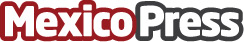 Bellezacheck , la primera página web con reseñas de consumidores sobre productos de belleza en MéxicoBellezacheck es el primer sitio web donde se puede encontrar reseñas y opiniones echas por usuarios reales sobre productos de belleza en América Latina, además de ser una agencia de comunicación viral sobre estos mismos productos. La plataforma de reseñas mexicana Bellezacheck fue creada por Laura Santiago y Bere Poylo a principios del año 2017Datos de contacto:Alejandra Armenta BecerrilNota de prensa publicada en: https://www.mexicopress.com.mx/bellezacheck-la-primera-pagina-web-con-resenas Categorías: Industria Farmacéutica Moda Entretenimiento Emprendedores E-Commerce Belleza http://www.mexicopress.com.mx